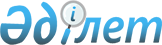 Об утверждении Положения о Департаменте методологии бухгалтерского учета и аудита Министерства финансов Республики Казахстан
					
			Утративший силу
			
			
		
					Постановление Правительства Республики Казахстан от 27 июня 1997 г. N 1026. Утратило силу - постановлением Правительства РК от 29 июня 1999 г. N 878 ~P990878.
      Сноска. Утратило силу постановлением Правительства РК от 29.06.1999 № 878.
      На основании Указа Президента Республики Казахстан от 4 марта 1997 г. N 3377 "Об очередных мерах по реформированию системы государственных органов Республики Казахстан" (САПП Республики Казахстан, 1997 г., N 10, ст. 69) Правительство Республики Казахстан постановляет: 
      1. Утратил силу постановлением Правительства РК от 18.12.1997 № 1777.


      2. Внести в постановление Правительства Республики Казахстан от 27 февраля 1997 г. N 274 "Об утверждении Положения о лицензировании аудиторской деятельности и квалификационных требований" (САПП Республики Казахстан, 1997 г., N 9, ст.65) следующее изменение: 
      в Положении о лицензировании аудиторской деятельности и квалификационных требованиях к лицензированию аудиторской деятельности, утвержденных указанным постановлением: 
      в тексте слова "Национальной комиссией Республики Казахстан по бухгалтерскому учету (далее-НКБУ)", "НКБУ" заменить словами "Департаментом методологии бухгалтерского учета и аудита Министерства финансов Республики Казахстан (далее-Департамент)", "Департамент", "Департаментом", "Департамента", "Департаментом" "Департаментом". 
      Премьер-Министр
      Республики Казахстан ПОЛОЖЕНИЕ
о Департаменте методологии бухгалтерского учета
и аудита Министерства финансов Республики Казахстан
(Департамента бухучета и аудита Минфина)
      Сноска. Положение утратило силу постановлением Правительства РК от 18.12.1997 № 1777.
					© 2012. РГП на ПХВ «Институт законодательства и правовой информации Республики Казахстан» Министерства юстиции Республики Казахстан
				Утверждено
постановлением Правительства
Республики Казахстан
от 27 июня 1997 г. N 1026